.Sec. 1 : DIAGONAL STEP, LOCK, LOCK STEP x 2Sec. 2 : JAZZ BOX TOGETHER(CROSS, BACK, SIDE, TOGETHER STEP), MONTEREY 1/4 TURN : SIDE TOUCH, 1/4 TURN TOGETHER, SIDE TOGETHER(3;00)Sec. 3 : SIDE STEP TOUCH x 2, STEP INPLACE X 2, SUFFLE 1/4 TURN STEP(6:00)Sec. 4 : FORWARD STEP, CROSS HITCH, STEP, TOUCH, HIP BUMP x 3(WEIGHT CHANGE FROM R TO L), 1/4 TURN FLICK(3:00)Begin AgainINQUIRIES: (Sook-hee Chung Ph. +82-10-5304-3267, South Korea)E-mail: shchung3@hanmail.netDynamite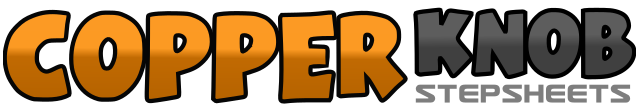 .......Count:32Wall:4Level:Beginner.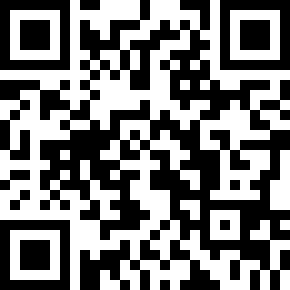 Choreographer:Sook-hee Chung (KOR) - April 2021Sook-hee Chung (KOR) - April 2021Sook-hee Chung (KOR) - April 2021Sook-hee Chung (KOR) - April 2021Sook-hee Chung (KOR) - April 2021.Music:Dynamite - BTSDynamite - BTSDynamite - BTSDynamite - BTSDynamite - BTS........1-2Step R to right diagonal, Lock Step L behind R3&4Step R forward, Lock Step L behind R, Step R forward5-6Step L to left diagonal, Lock Step R behind L7&8Step L forward, Lock Step R behind L, Step L forward1-2Step R cross over L, Step L back3-4Step R to side, Step L beside R5-6Touch R to side, 1/4 Turn to R beside L7-8Touch L to side, Step L beside R(3:00)1-2Step R to right with knee bend, Touch L to left3-4Step L to left with knee bend, Touch R to right5-6Step R inplace, Step L inplace7&8Step R inplace, Step L behind R, 1/4 Turn Step R to forward(6:00)1-2Step L to forward, Cross Hitch R to L,3-4Step down R to R(with knee bend), Touch L to L5-8Hip Bump R to L x 3(weight to L), 1/4 Turn Step L to forward and Flick RF(3:00)